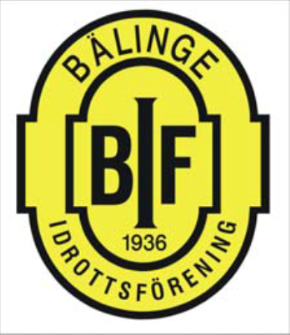 Avslutning BIF-ligan 2015Välkomna till BIF-ligans avslutning!När: Lördag 12 september ca kl. 10:00-12:00Var: KonstgräsplanenHur: Barnen spelar en match i var och sedan bjuds det på korv till spelarna och medföljande syskon. Medaljutdelning sker gemensamt i lagen, se tider nedan.Medaljutdelning: (vid avbytarbåsen på konstgräsplan)F09 och P09: 11.10F08 och P08: 11.40Arbetsfördelning: F09 och P09 plockar fram (grill, korv, dryck, bord, tält vid behov). Detta placeras på kortsidan av konstgräsplan (bakom längan med omklädningsrum och förråd).F08 och P08 plockar undan.Bemanning av grillen: (föräldrar)10.00 - 11.00  F09 och P0911.00 - 12.00 F08 och P08Spelschema: (speltid 2x10 min)VÄLKOMNA!TidKonstgräsplan 1Konstgräsplan 210.00F09 Svart – P09 VitF09 Gul – P09 Svart10.30F09 Vit – P09 GulF08 Vit – P08 Gul11.00F08 Svart – P08 VitF08 Gul – P08 Svart